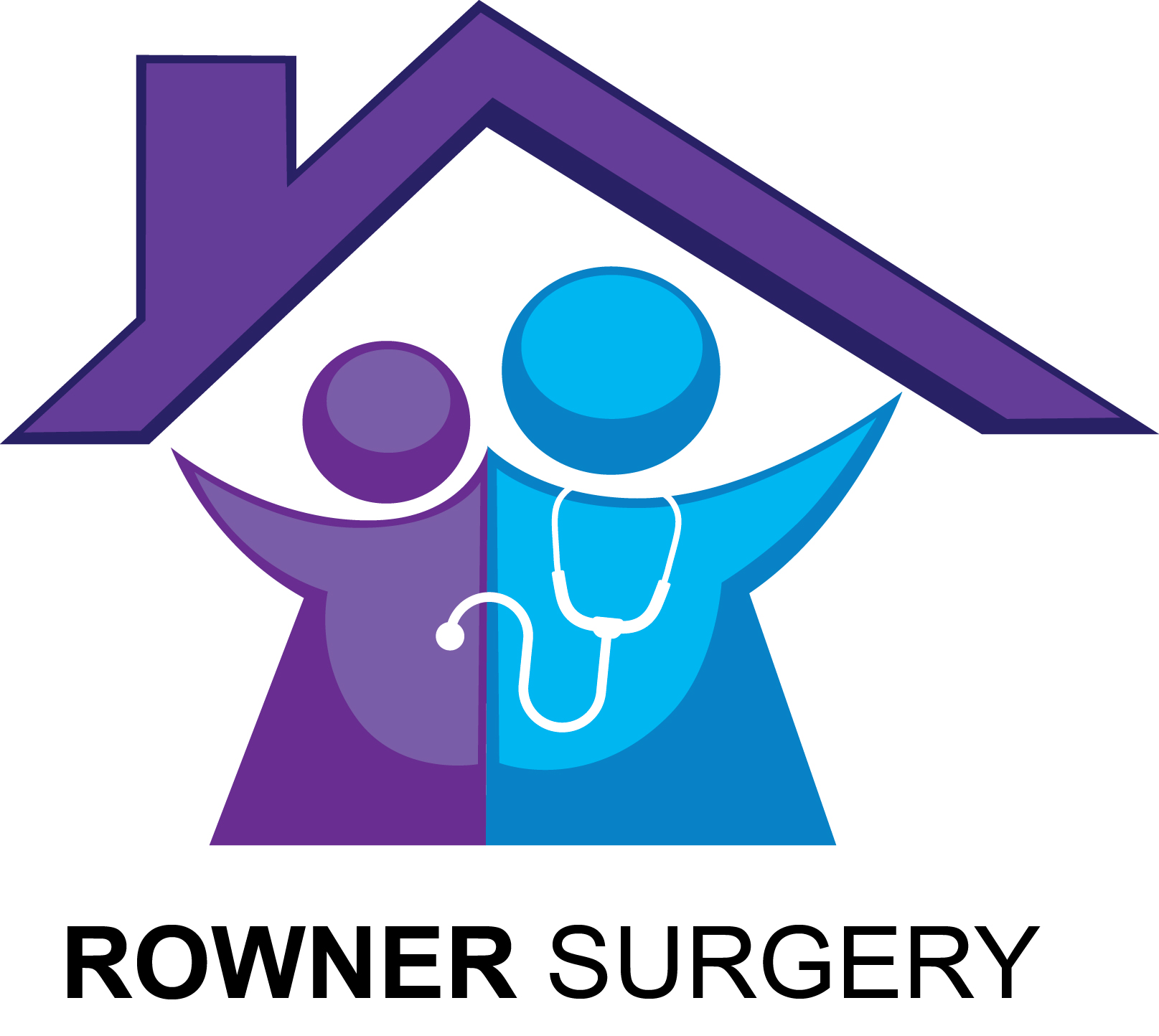 Rowner Surgery PRIVATE FEES(Reviewed: October 2020)CERTIFICATESPrivate "Fit for Work" certificate £20.00Private Prescription£20.00REPORTS/FORMSSickness/Accident Insurance Benefit Claim Form (eg Barclaycard claim form)£30.00HGV/Taxi/Boat/Racing Driver/Elderly Driver/PSV etc medical and report*£150.00Ofsted Health Declaration Form£90.00Firearms Licensing Form £40.00ACCESS TO RECORDSAccess to Records – copies of manual and computerised -Free via NHS app, Patient online access (following SAR request)No Charge LETTERSGP letter £20.00VACCINATIONSHEP B - blood test & 3 vaccinations£150.00HEP B - booster if required£35.00PRIVATE CONSULTATIONSPrivate Medical Consultation - GP£240/hourPrivate Medical Consultation - Nurse£120/hour* Deposit requiredCancellation fee private patients - 50% of fee